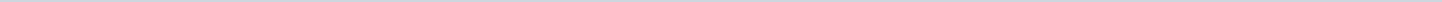 Index (11 onderwerpen)1 Raad 19-12-20172 Raad 7-11-20173 Raad 31-10-20174 Overzicht moties 20175 Raad 26-9-20176 Raad 3 en 4-7-20177 Raad 27-6-20178 Raad 16-5-20179 Raad 4-4-201710 Raad 7-3-201711 Raad 31-1-2017Raad 19-12-2017MetadataDocumenten (16)Raad 7-11-2017MetadataDocumenten (9)Raad 31-10-2017MetadataDocumenten (3)Overzicht moties 2017MetadataDocumenten (1)Raad 26-9-2017MetadataDocumenten (5)Raad 3 en 4-7-2017MetadataDocumenten (17)Raad 27-6-2017MetadataDocumenten (20)Raad 16-5-2017MetadataDocumenten (2)Raad 4-4-2017MetadataDocumenten (4)Raad 7-3-2017MetadataDocumenten (7)Raad 31-1-2017MetadataDocumenten (4)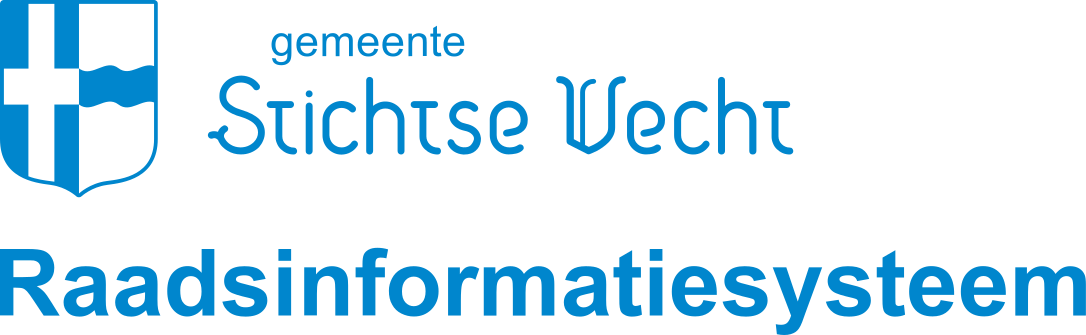 Gemeente Stichtse VechtAangemaakt op:Gemeente Stichtse Vecht29-03-2024 16:19Moties en amendementenPeriode: 2017Laatst gewijzigd16-02-2018 16:59ZichtbaarheidOpenbaarStatus-#Naam van documentPub. datumInfo1.Nr. 3-M1 - Motie Maarssen 2000 - Praktische oplossing bij afvalscheiding - aangehouden - r 2017121919-12-2017PDF,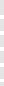 503,90 KB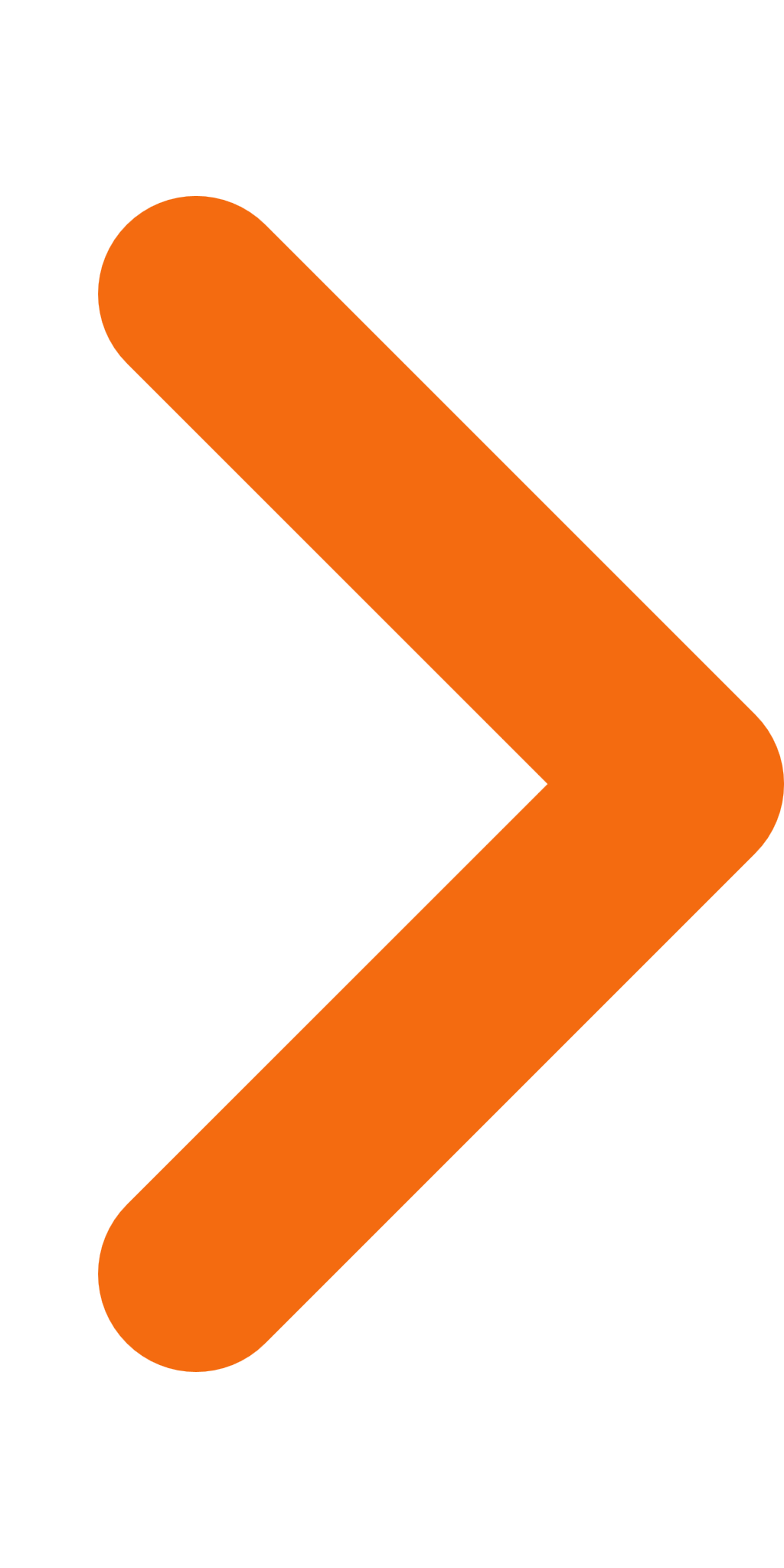 2.Nr. 3-M2 - Motie  CU-SGP, HVV + PvdA - Aansluiten bij Statiegeldalliantie - aangehouden - r 2017121919-12-2017PDF,502,60 KB3.Nr. 3-M3 - Motie Lokaal Liberaal - Vuurwerkvrije uitlaatgebieden - aangehouden - r 2017121919-12-2017PDF,405,29 KB4.Nr. 20-A1 - Amendement Lokaal Liberaal e.a. - Uitbreiding Tuinbouwweg 29 - aangehouden - r 2017121919-12-2017PDF,793,16 KB5.Nr. 20-A2 - Amendement Vechts Verbond - Verbodsbepaling binnen bestemming Groen 2 - aangehouden - r 2017121919-12-2017PDF,434,45 KB6.Nr. 20-M1 - Motie D66 - Ruimte-voor-Ruimte pilot - aangehouden - r 2017121919-12-2017PDF,716,74 KB7.Nr. 20-M2 - Motie Lokaal Liberaal - Bp Maarsseveense Plassen e.o. - aangehouden - r 2017121919-12-2017PDF,631,47 KB8.Nr. 21-A - Amendement VVD - Zandpad inrichten als fietspad - ingetrokken - r 2017121919-12-2017PDF,690,22 KB9.Nr. 21-A1 - Amendement VVD - op rbs 1 GVVP, deel D, trajectnota Zandpad - ingetrokken - r 2017121919-12-2017PDF,733,67 KB10.Nr. 21-A1a - Amendement VVD - Zandpad inrichten als fietsstraat - afgewezen - r 2017121919-12-2017PDF,670,63 KB11.Nr. 21-A1b - Amendement VVD - Zandpad inrichten als fietspad - afgewezen - r 2017121919-12-2017PDF,674,14 KB12.Nr. 25-A1 - Amendement PvdA - Indexatie subsidies in Stichtse Vecht - afgewezen - r 2017121919-12-2017PDF,579,07 KB13.Nr. M23 - Motie Maarssen 2000 e.a. - Secretariële ondersteuning Adviesraad Sociaal Domein - aangehouden - r 2017121919-12-2017PDF,530,96 KB14.Nr. M26 - Motie Lokaal Liberaal + Stichtse Vecht Beweegt - Voorlopig stopzetten uitrol omgekeerd inzamelen - aangehouden - r 2017121919-12-2017PDF,1,00 MB15.Nr. M27 - Motie Lokaal Liberaal, Maarssen 2000, VVD, CDA + HVV - Kuyperstraat (Maarssen) - ingetrokken - r 2017121919-12-2017PDF,642,14 KB16.Nr. M28 - Motie Lokaal Liberaal - Oliebollen - ingetrokken - r 2017121919-12-2017PDF,369,30 KBLaatst gewijzigd16-02-2018 16:55ZichtbaarheidOpenbaarStatus-#Naam van documentPub. datumInfo1.A1 - Amendement Streekbelangen, LL, PvdA + HVV - Verlaging tarieven binnensport - aangenomen - r 2017110707-11-2017PDF,619,07 KB2.A2 - Amendement ChU-SGP, HVV + LL - Tekstuele verslagen raad en commissie - ingetrokken - r 2017110707-11-2017PDF,621,66 KB3.A3 - Streekbelangen - Sub topdossiers aan inleiding toevoegen Zuilense Vecht - aangenomen - r 2017110707-11-2017PDF,360,00 KB4.M1 - Motie GL, HVV + SVB - Oplaadpunten voor elekrische auto's en fietsen - aangenomen - r 2017110707-11-2017PDF,1,44 MB5.M2 - Motie CDA + HVV - Gahandicaptenparkeerplaats dekken uit Wmo - aangenomen - r 2017110707-11-2017PDF,467,89 KB6.M3 - Motie ChU-SGP, HVV + LL - Tekstuele verslagen raad en commissie - aangenomen - r 2017110707-11-2017PDF,625,69 KB7.M4 - Motie GL, PvdA, CDA + HVV - Zuilense Ring (NRU) - aangenomen - r 2017110707-11-2017PDF,941,21 KB8.M5 - Motie VVD + LL - Nationale vlag en gemeentevlag in raadzaal - afgewezen - r 2017110707-11-2017PDF,368,93 KB9.M6 - Motie LL + SVB - Voorlopig stopzetten uitrol omgekeerd inzamelen - aangehouden - r 2017110707-11-2017PDF,988,79 KBLaatst gewijzigd16-02-2018 17:04ZichtbaarheidOpenbaarStatus-#Naam van documentPub. datumInfo1.Nr. 7-M1 - Motie Stichtse Vecht Beweegt - Schuldhulpverlening - (ingetrokken) overgenomen door B&amp;W - r 2017103131-10-2017PDF,802,44 KB2.Nr. 14-A1 - Amendement Lokaal Liberaal + VVD - Schrappen urgentie statushouders - (afgewezen) - r 2017103131-10-2017PDF,784,62 KB3.Nr. 14-M1 - Motie Lokaal Liberaal - Aanpassing samenstelling toegewezen statushouders - (afgewezen) r 2017103131-10-2017PDF,1,56 MBLaatst gewijzigd26-09-2022 15:59ZichtbaarheidOpenbaarStatus-#Naam van documentPub. datumInfo1.Overzicht moties 201726-09-2017PDF,99,90 KBLaatst gewijzigd16-02-2018 16:53ZichtbaarheidOpenbaarStatus-#Naam van documentPub. datumInfo1.A-16 - Amendement CDA - Verkleining bouwwerk en terras theehuis bij Vijverhof Nieuwersluis - ingetrokken - r 2017092626-09-2017PDF,941,27 KB2.M-15 - Motie PvdA - Behoud succesfactoren en varieteit expertise PAUW medewerkers - afgewezen - r 2017092626-09-2017PDF,613,75 KB3.M-17 - Motie PvdA, M2000, HVV + SVB - Extra middelen voor SV kinderen in armoede (Berap 2017) - afgewezen - r 2017092626-09-2017PDF,947,16 KB4.M-19 - Motie (gewijz.) PvdA + Maarsen 2000 - Monitor Re-integratie instrumenten - aangenomen - r 2017092626-09-2017PDF,560,04 KB5.M-22 - Motie (gewijz.) Maarssen 2000, PvdA, HVV, CDA, SVB, LL - Voortgang nota Een Sterke basis - aangenomen - r 2017092626-09-2017PDF,550,42 KBLaatst gewijzigd16-02-2018 16:49ZichtbaarheidOpenbaarStatus-#Naam van documentPub. datumInfo1.Nr. 2 - A1 - Amendement Streekbelangen - GVVP, Deel D - Dannebrug (Breukelen) - Aangehouden03-07-2017PDF,502,99 KB2.Nr. 2 - A2 - Amendement CDA - Kortrijk (landbouwverkeer op de parallelweg N401) - Aangenomen03-07-2017PDF,392,91 KB3.Nr. 2 - A3 - Amendement CDA - GVVP, Deel D - Landbouwverkeer Maarssen - Afgewezen03-07-2017PDF,396,13 KB4.Nr. 2 - A4 - Amendement ChristenUnie-SGP - GVVP, Deel D - Blz. 29 variant 3 + 30 variant 5 + wijz. in rvs - Afgewezen03-07-2017PDF,589,72 KB5.Nr. 2 - M1 - Motie D66 + GroenLinks - Voorbereiden studie over aanpassing Sportparkweg Maarssen voor zwaar verkeer in Maarssen-Dorp - Aangehouden03-07-2017PDF,528,52 KB6.Nr. 6 - A1 - Amendement Streekbelangen - Aanbevelingen onderzoek Bp Landelijk Gebied Noord - Aangenomen03-07-2017PDF,210,74 KB7.Nr. 6 - A2 - Amendement Maarssen2000 - Onderzoek Bp Landelijk Gebied Noord - Aangenomen03-07-2017PDF,842,07 KB8.Nr. 6 - M1 - Motie Stichtse Vecht Beweegt e.a. - Onderzoek Bp Landelijk Gebied Noord - aangenomen03-07-2017PDF,658,76 KB9.Nr. 14 - A1 - Amendement Het Vechtse Verbond - Bp Haagstede (Maarssenbroek) - Appartementengebouw Haagstede - Ingetrokken03-07-2017PDF,1,28 MB10.Nr. 14 - A2 - Amendement CDA + Lokaal Liberaal - Bp Haagstede (Maarssenbroek) - Eén bouwlaag minder - Afgewezen03-07-2017PDF,854,90 KB11.Nr. 14 - A3 - Amendement VVD, Streekbelangen, PvdA, D66,GroenLinks, ChristenUnie-SGP - Bp Haagstede (Maarssenbroek) - Verlagen hoogte versie 1.2 - Aangenomen03-07-2017PDF,803,41 KB12.Nr. 14 - M1 - Motie ChristenUnie-SGP - Bp Haagstede (Maarssenbroek) - Ingetrokken03-07-2017PDF,510,26 KB13.Nr. 14 - M2 (gewijz.) - Motie ChristenUnie-SGP - Bp Haagstede (Maarssenbroek) - Afgewezen03-07-2017PDF,742,03 KB14.Nr. 15 - A1 - Amendement PvdA + Maarssen 2000 - Programma Rondom de Raad - Ingetrokken03-07-2017PDF,510,84 KB15.Nr. 15 - A2 - Amendement Streekbelangen VVD + ChristenUnie-SGP - Programma Rondom de Raad - Ingetrokken03-07-2017PDF,465,09 KB16.Nr. 15 - A2 - Amendement Streekbelangen, VVD, ChristenUnie-SGP, Lokaal Liberaal, Maarssen 2000, PvdA + Stichtse Vecht Beweegt - Programma Rondom de Raad - Aangenomen03-07-2017PDF,746,30 KB17.Nr. 15 - M1 - Motie PvdA + CDA - Participatieplan voor de Raad - Afgewezen03-06-2017PDF,499,61 KBLaatst gewijzigd16-02-2018 16:38ZichtbaarheidOpenbaarStatus-#Naam van documentPub. datumInfo1.6 - A1 - Amendement PvdA - Voorjaarsnota 2017 - Zuilense Ring-NRU - Aangenomen27-06-2017PDF,453,80 KB2.6 - A2 - Amendement PvdA + Lokaal Liberaal - Voorjaarsnota 2017 - Extra middelen voor cultuur en beheer openbare ruimte - Afgewezen27-06-2017PDF,625,28 KB3.6 - A3 - Amendement Maarssen 2000 - Wijziging Afschrijvingstermijn Speelvoorzieningen - Ingetrokken27-06-2017PDF,534,19 KB4.memo Beantwoording motie kennisniveau duurzaamheid - 2017110327-06-2017PDF,336,02 KB5.Nr. 6 - M 10 Motie GroenLinks  (Beantw. 20171101) - Verhogen kennisniveau duurzaamheid - r 2017062727-06-2017PDF,26,92 KB6.Nr. 6 - M 10 Motie GroenLinks  (Beantw. 20171101) - Verhogen kennisniveau duurzaamheid - raad 27-6-201727-06-2017PDF,27,01 KB7.Nr. 6 - M1 - Motie (gewijz.) PvdA - Right to Challenge - Ingetrokken, want nieuwe Motie M1 PvdA27-06-2017PDF,720,38 KB8.Nr. 6 - M1 - Motie PvdA - Sociale Coöperatie van start - Ingetrokken, want overgenomen door B&amp;W27-06-2017PDF,535,58 KB9.Nr. 6 - M2 - Motie PvdA, Maarssen 2000, Lokaal Liberaal + CDA - Versterking gebiedsgericht werken - Aangenomen27-06-2017PDF,751,70 KB10.Nr. 6 - M3 - Motie PvdA - Extra inzet werkervaringsplekken binnen de ambtelijke organisatie - Afgewezen27-06-2017PDF,516,48 KB11.Nr. 6 - M4 - Motie PvdA, Maarssen 2000 + Lokaal Liberaal - actieplan Stichtse Vecht WERKT! - Afgewezen27-06-2017PDF,595,36 KB12.Nr. 6 - M5 - Motie CDA - Kosten gehandicaptenparkeerplaats (GPP) - Aangehouden27-06-2017PDF,715,21 KB13.Nr. 6 - M6 - Motie GroenLinks, D66 en Stichtse Vecht Beweegt - Versterking Cultuurbeleid - Ingetrokken, want overgenomen door B&amp;W27-06-2017PDF,465,73 KB14.Nr. 6 - M7 - Motie Presidium - Scholingbudget Gemeenteraad 2018-2022 - Aangenomen27-06-2017PDF,545,98 KB15.Nr. 6 - M8 - Motie Maarssen 2000 - wijziging Afschrijvngstermijn Speelvoorzieningen - Ingetrokken, want overgenomen door B&amp;W27-06-2017PDF,494,05 KB16.Nr. 6 - M9 - Motie Lokaal Liberaal - Opschorting opvang statushouders ivm tekort bijstandsvergoeding vanuit Rijk - Afgewezen27-06-2017PDF,458,62 KB17.Nr. 6 - M10 - Motie GroenLinks - Verbeteren kennisniveau duurzaamheid en circulaire economie - Ingetrokken, want overgenomen door B&amp;W27-06-2017PDF,512,28 KB18.Nr. 6 - M11 - Motie GroenLinks, D66 en Stichtse Vecht Beweegt - Cultuurpunt - Ingetrokken, want overgenomen door B&amp;W27-06-2017PDF,557,00 KB19.Nr. 6 - M12 - Motie VVD - Uitbreiding en vermindering FTE's ambtenaren - Ingetrokken, want overgenomen door B&amp;W27-06-2017PDF,483,60 KB20.Nr. 6 - M13 - Motie Lokaal Liberaal + Streekbelangen - Extra bijdrage plassenschap - Ingetrokken, want overgenomen door B&amp;W27-06-2017PDF,411,56 KBLaatst gewijzigd16-02-2018 16:33ZichtbaarheidOpenbaarStatus-#Naam van documentPub. datumInfo1.M6.c. - Gewijz. verzoek tot interpellatie over Wro-procedure Bestemmingsplan (De Werf) - aangenomen16-05-2017PDF,1,16 MB2.Nr. 13 - 6.c.-M1 - Motie Het Vechtse Verbond - Zorgvuldige voorbereiding bestemmingsplan (De Werf) - aangehouden16-05-2017PDF,1,16 MBLaatst gewijzigd16-02-2018 16:32ZichtbaarheidOpenbaarStatus-#Naam van documentPub. datumInfo1.M3 PvdA, LL, M2000, SV Beweegt - Rekenkameronderzoek problemen BSWW - niet ingediend04-04-2017PDF,680,34 KB2.M18 Het Vechtse Verbond en D66 - Opschorten termijnen tbv de onderzoekscommissie - aangenomen04-04-2017PDF,1,81 MB3.M18-2 Het Vechtse Verbond  - Duidelijke argumentatie tegen weideschuur - niet ingediend04-04-2017PDF,1,07 MB4.M19 PvdA, SVB,GL en M2000 -Woonvisie moet uitgangspunt zijn bij woningbouw - ingetrokken04-04-2017PDF,742,21 KBLaatst gewijzigd16-02-2018 16:30ZichtbaarheidOpenbaarStatus-#Naam van documentPub. datumInfo1.M-10 PvdA - Inspanningsverplichting culturele functie Harmonieplein e.o.- afgewezen07-03-2017PDF,384,56 KB2.M-11a Lokaal Liberaal - Niet meerdere vergunninghouders in een huis -raad 31-1-2017 - afgewezen07-03-2017PDF,356,75 KB3.M-11b Lokaal Liberaal - Vergunninghouders niet urgent -raad 31-1-2017 - afgewezen07-03-2017PDF,317,50 KB4.M-12 Het Vechtse Verbond - Reactie college aan RvS omtrent Weideschuur Bp LG Noord - aangehouden07-03-2017PDF,705,99 KB5.M-13 PvdA,Lokaal Liberaal, St Vecht Beweegt - Informatievoorziening over problemen belastingsamenwerking SWW - afgewezen07-03-2017PDF,582,19 KB6.Motie Groen Links - Moderniseren verkiezingsborden - aangehouden07-03-2017PDF,406,63 KB7.Motie Lokaal Liberaal - Afschaffen verkiezingsborden - aangehouden07-03-2017PDF,430,97 KBLaatst gewijzigd16-02-2018 16:27ZichtbaarheidOpenbaarStatus-#Naam van documentPub. datumInfo1.M13-1 Streekbelangen, CDA - Woningbouw vierde kwadrant Kockengen - aangenomen31-01-2017PDF,811,43 KB2.M13-2 Het Vechtse Verbond - Woningbouw 4e kwadrant Kockengen 84 woningen - afgewezen31-01-2017PDF,1,89 MB3.M13-3  Het Vechtse Verbond - Woningbouw 4e kwadrant Kockengen 29 woningen sociale sector - afgewezen31-01-2017PDF,1,86 MB4.M13-4  PvdA, SV Beweegt, GroenLinks- Woonvisie moet uitgangspunt zijn bij woningbouw - ingetrokkken31-01-2017PDF,1,07 MB